FICHE de CANDIDATURE et de VALIDATION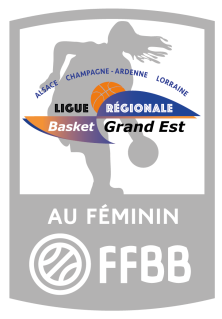 des Labels Féminins de la Ligue du Grand Est de BasketLabel OR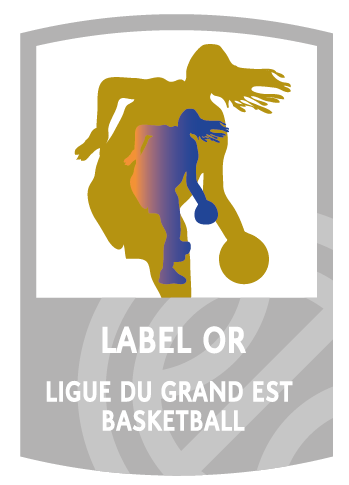 Nom du Club :Coordonnées du président, de la présidente :Nom :                                                     Prénom :Adresse :N° de téléphone :Adresse mail :Liste des critères :Déclaration des effectifs du club:Date et Validation par un(e) élu(e) de la Ligue :Avoir au moins 10 licenciées/ catégorie en U9, U11, U13, U15, U18 et sénioresAvoir au moins 45% de licenciées dans le clubAvoir une équipe dans chaque division féminine, dont au moins 2 évoluant au niveau régionalAvoir au moins 2 entraîneurs femmes diplômées ou en formationAvoir au moins un tiers de femmes dans le comité directeur du clubAvoir au moins une arbitre licenciée au club